С 15 ноября по 15 января выход на лёд запрещён(Постановление Правительства Санкт-Петербурга от 10.11.2022 № 1044)Уважаемые горожане и гости Санкт-Петербурга! Не подвергайте свою жизнь неоправданному риску при выходе на лед! Помните, что несоблюдение правил безопасности на льду может стоить вам жизни! Берегите себя, своих родных и близких!                                 Материал подготовлен: СПб ГКУ «ПСО Петроградского района» ОКАЗАНИЕ ПОМОЩИПОСТРАДАВШИМНА ЛЬДУПренебрежение правилами охраны жизни людей наводных объектах  ОПАСНО  для Вашей жизни!Пренебрежение правилами охраны жизни людей наводных объектах  ОПАСНО  для Вашей жизни!Пренебрежение правилами охраны жизни людей наводных объектах  ОПАСНО  для Вашей жизни!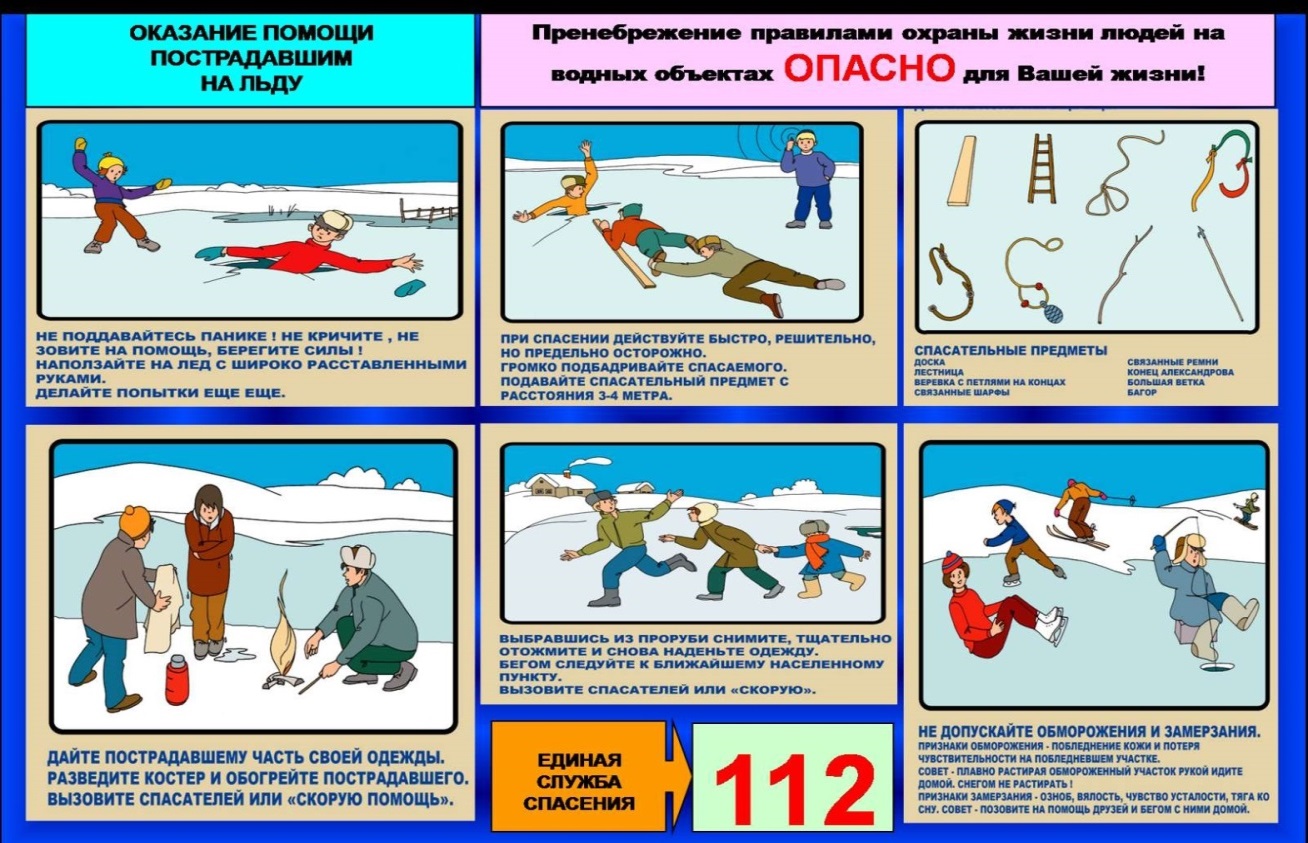 НЕ ПОДДАВАЙТЕСЬ ПАНИКЕ! НЕ КРИЧИТЕ, НЕ ЗОВИТЕ НА ПОМОЩЬ, БЕРЕГИТЕ СИЛЫ!НАПОЛЗАЙТЕ НА ЛЕД С ШИРОКО РАССТАВЛЕННЫМИ РУКАМИ.ДЕЛАЙТЕ ПОПЫТКИ ЕЩЁ, ЕЩЁ.ПРИ СПАСЕНИИ ДЕЙСТВУЙТЕ БЫСТНО, РЕШИТЕЛЬНО, НО ПРЕДЕЛЬНО ОСТОРОЖНО. ГРОМКО ПОДБАДРИВАЙТЕ СПАСАЕМОГО. ПОДАВАЙТЕ СПАСАТЕЛЬНЫЙ ПРЕДМЕТ С РАССТОЯНИЯ 3‒4 МЕТРА.ПРИ СПАСЕНИИ ДЕЙСТВУЙТЕ БЫСТНО, РЕШИТЕЛЬНО, НО ПРЕДЕЛЬНО ОСТОРОЖНО. ГРОМКО ПОДБАДРИВАЙТЕ СПАСАЕМОГО. ПОДАВАЙТЕ СПАСАТЕЛЬНЫЙ ПРЕДМЕТ С РАССТОЯНИЯ 3‒4 МЕТРА.СПАСАТЕЛЬНЫЕ ПРЕДМЕТЫдоска                                                     связанные ремнилестница                                              конец Александроваверевка с петлями на  концах         большая веткасвязанные шарфы                           багорДАЙТЕ ПОСТРАДАВШЕМУ ЧАСТЬ СВОЕЙ ОДЕЖДЫ.РАЗВЕДИТЕ КОСТЕР И ОБОГРЕЙТЕ ПОСТРАДАВШЕГО.ВЫЗОВИТЕ СПАСАТЕЛЕЙ ИЛИ «СКОРУЮ ПОМОЩЬ».ВЫБРАВШИСЬ ИЗ ПРОРУБИ, СНИМИТЕ, ТЩАТЕЛЬНО ОТЖМИТЕ И СНОВА НАДЕНЬТЕ ОДЕЖДУ. БЕГОМ СЛЕДУЙТЕ К БЛИЖАЙШЕМУ НАСЕЛЕННОМУ ПУНКТУ. ВЫЗОВИТЕ СПАСАТЕЛЕЙ ИЛИ «СКОРУЮ».ВЫБРАВШИСЬ ИЗ ПРОРУБИ, СНИМИТЕ, ТЩАТЕЛЬНО ОТЖМИТЕ И СНОВА НАДЕНЬТЕ ОДЕЖДУ. БЕГОМ СЛЕДУЙТЕ К БЛИЖАЙШЕМУ НАСЕЛЕННОМУ ПУНКТУ. ВЫЗОВИТЕ СПАСАТЕЛЕЙ ИЛИ «СКОРУЮ».НЕ ДОПУСКАЙТЕ ОБМОРОЖЕНИЯ И ЗАМЕРЗАНИЯ. ПРИЗНАКИ ОБМОРОЖЕНИЯ ‒ ПОБЛЕДНЕНИЕ КОЖИ И ПОТЕРЯ ЧУВСТВИТЕЛЬНОСТИ НА ПОБЛЕДНЕВШЕМ УЧАСТКЕ. СОВЕТ ‒ ПЛАВНО РАСТИРАЯ ОБМОРОЖЕННЫЙ УЧАСТОК РУКОЙ ИДИТЕ ДОМОЙ. СНЕГОМ НЕ РАСТИРАТЬ! ПРИЗНАКИ ЗАМЕРЗАНИЯ ‒ ОЗНОБ, ВЯЛОСТЬ, ЧУВСТВО УСТАЛОСТИ, ТЯГА КО СНУ, СОВЕТ ‒ ПОЗОВИТЕ НА ПОМОЩЬДРУЗЕЙ И БЕГОМ СНИМИ ДОМОЙ.ДАЙТЕ ПОСТРАДАВШЕМУ ЧАСТЬ СВОЕЙ ОДЕЖДЫ.РАЗВЕДИТЕ КОСТЕР И ОБОГРЕЙТЕ ПОСТРАДАВШЕГО.ВЫЗОВИТЕ СПАСАТЕЛЕЙ ИЛИ «СКОРУЮ ПОМОЩЬ».          ЕДИНАЯ          СЛУЖБА       СПАСЕНИЯ    112      НЕ ДОПУСКАЙТЕ ОБМОРОЖЕНИЯ И ЗАМЕРЗАНИЯ. ПРИЗНАКИ ОБМОРОЖЕНИЯ ‒ ПОБЛЕДНЕНИЕ КОЖИ И ПОТЕРЯ ЧУВСТВИТЕЛЬНОСТИ НА ПОБЛЕДНЕВШЕМ УЧАСТКЕ. СОВЕТ ‒ ПЛАВНО РАСТИРАЯ ОБМОРОЖЕННЫЙ УЧАСТОК РУКОЙ ИДИТЕ ДОМОЙ. СНЕГОМ НЕ РАСТИРАТЬ! ПРИЗНАКИ ЗАМЕРЗАНИЯ ‒ ОЗНОБ, ВЯЛОСТЬ, ЧУВСТВО УСТАЛОСТИ, ТЯГА КО СНУ, СОВЕТ ‒ ПОЗОВИТЕ НА ПОМОЩЬДРУЗЕЙ И БЕГОМ СНИМИ ДОМОЙ.